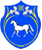   РОССИЙСКАЯ ФЕДЕРАЦИЯ                       РЕСПУБЛИКА ХАКАСИЯШИРИНСКИЙ РАЙОНАДМИНИСТРАЦИЯЦЕЛИННОГО СЕЛЬСОВЕТАПОСТАНОВЛЕНИЕ«18»  октября  2019г.                                    с. Целинное                                                      № 74О предоставлении разрешения на отклонениеот предельных параметров разрешенного строительствареконструкции объектов капитального строительстваВ соответствии с  Градостроительным кодексом Российской Федерации, Федеральным Законом от 06.10.2003 № 131-ФЗ «Об общих принципах организации местного самоуправления в Российской Федерации», Уставом муниципального образования Целинный сельсовет, заключением по публичным слушаниям от 18.10.2019г.ПОСТАНОВЛЯЕТ:Предоставить гр. Молодых А.А. разрешение на отклонение от предельных параметров разрешенного строительства, реконструкции объектов капитального строительства для земельного участка, расположенного по адресу: Российская Федерация, Республика Хакасия, Ширинский район, в 15 км на северо-востоке о пгт Шира, в 2-х км от трассы Шира-Новоселово, южный берег Большого Плеса оз. Беле, уч.3 б/23, кадастровый номер 19:11:140402:99, в части уменьшения минимального отступа от границ земельного участка, за пределами которого запрещено строительство от границы соседнего участка на юго-востоке на 90см.Постановление вступает в силу после его опубликования (обнародования) и подлежит размещению на официальном сайте Целинного сельсовета. Контроль за исполнением настоящего постановления оставляю за собой.Глава Целинного сельсовета                                                                                  О.М.Чепелин